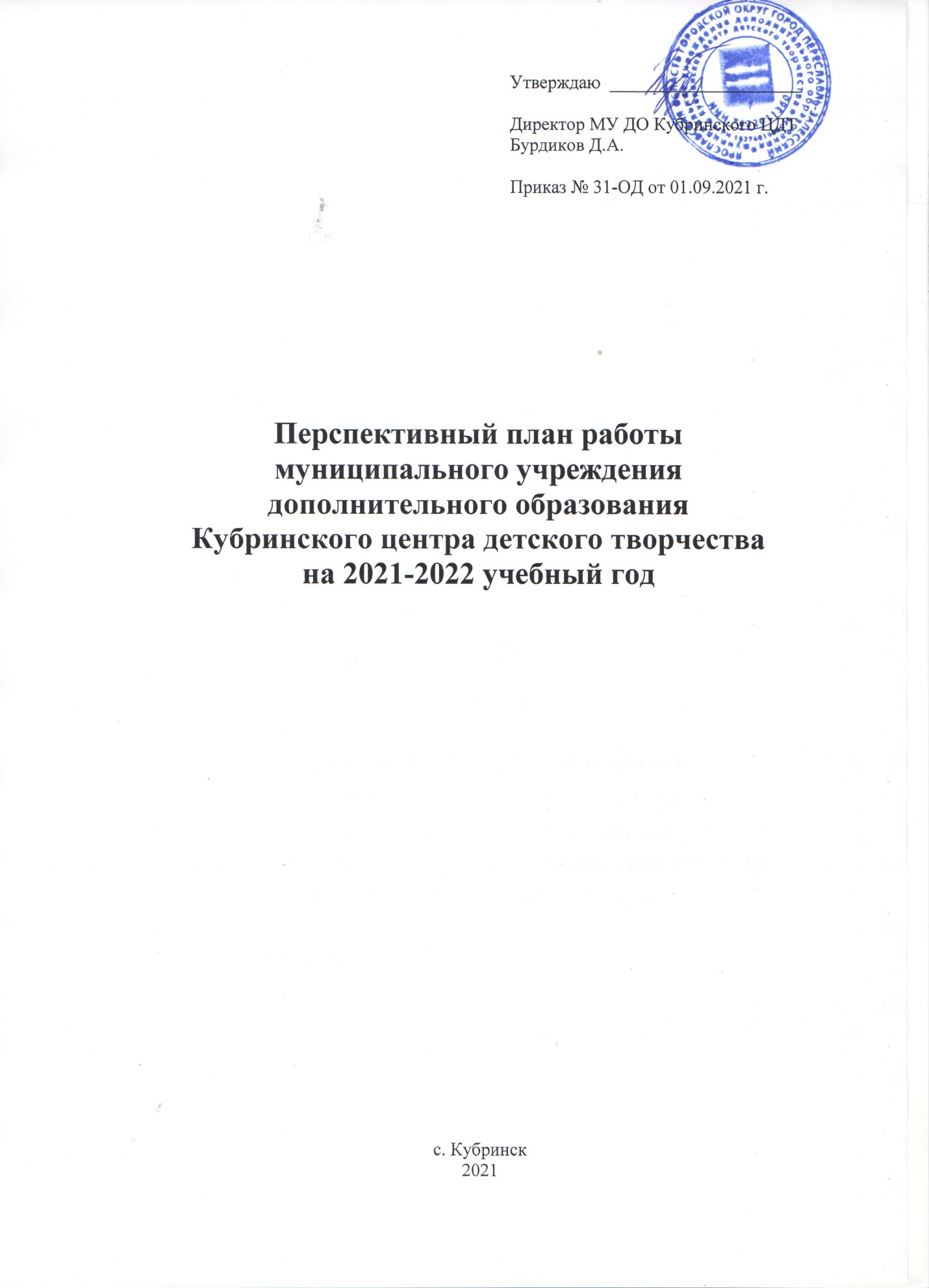 Анализ работы ЦДТ за 2020 – 2021 учебный год  ………………………………..………….. 3Пояснительная записка……………………………………………………………………….. 10Цели и задачи работы коллектива на 2021-2022 учебный год  ………………..……….. 11                     2. Направления образовательного процесса………………………………………………… 123. Административная и методическая работа по организации образовательного процесса…………………………………………………………………………………………133.1. Педагогический Совет……………………………….……………………………….…... 133.2. Организационные мероприятия…………………………………………………………. 133.3. Методическая деятельность………….….………………………………………….......... 144. Воспитательная и культурно - досуговая деятельность………………………………….. 154.1. Массовая деятельность………………….............................................................................155. Работа в социуме……………………………………………………………………………. 175.1. Сотрудничество…………………………………………………………………………... 175.2. Работа с родителями……………………………………………………………………… 175.3. План работы по сохранности контингента воспитанников……………….…………… 186. Охрана труда, жизни и здоровья работников и обучающихся…………………………... 197. Профилактика правонарушений среди детей и подростков……....................................... 198. Контрольно-инспекционная деятельность………………………………………………... 209. Финансово-хозяйственная деятельность………………………………………………….. 23Анализ работы МУ ДО Кубринского ЦДТ за 2020 – 2021 учебный год  Организационно-педагогические условия образовательного процессаВ 2020-2021 учебном году педагогический коллектив муниципального учреждения дополнительного образования Кубринского центра детского творчества работал в соответствии с основными целями и задачами системы дополнительного образования:Цели и задачи работы коллективаЦель: Создание единого образовательно-воспитательного пространства центра детского творчества, обеспечивающего развитие и формирование многогранной личности ребенка в соответствии с его склонностями, интересами и возможностями.Задачи: Создать условия для обновления содержания и качества дополнительного образования детей, для самореализации, самопознания, самоопределения личности ребенка.Создать многообразие видов деятельности, удовлетворяющих разные интересы, склонности и потребности ребенка.Усилить личностно-групповой характер образовательно-воспитательного пространства, способствующего мотивации воспитанников к собственному развитию посредством создания «ситуации успеха».Усилить методическое и информационное сопровождение деятельности педагогов дополнительного образования. Активизировать участие родителей, социума в деятельности центра детского творчества.Для достижения намеченной цели, решения поставленных задач центр детского творчества:обеспечивал условия, позволяющие каждому желающему ребенку получать дополнительное образование по реализуемым направлениям;осуществлял обучение детей и подростков в рамках дополнительного образования в объединениях, творческих коллективах;организовывал концертную деятельность, и проводил массовые и зрелищные мероприятия;оказывал методическую, консультативную помощь педагогам дополнительного образования, педагогам образовательных учреждений, родителям, населению в вопросах дополнительного образования и воспитания детей и подростков, сотрудничал с учреждениями культуры, образовательными учреждениями.Анализ и сохранность контингента обучающихсяВ творческих объединениях ЦДТ занимаются обучающихся в возрасте от 5 до 18 лет: воспитанники детского сада, учащиеся школы.Анализ контингента обучающихся в текущем учебном году показывает хорошую стабильность охвата детей дополнительным образованием.Сохранность творческих объединений и учебных группВ течение учебного года в Центре детского творчества функционировали:на 01.10.2020 г. – 21 творческое объединение (355 человек);на 01.06.2021 г. – 20 творческих объединений (317 человек).В 2020-2021 учебном году были открыты новые объединения художественной и физкультурно-спортивной направленности. Администрация, педагоги дополнительного образования проводят значительную работу по вовлечению детей в творческие объединения, формированию мотивации к дополнительному образованию, сохранности контингента обучающихся.  Причинами отсева детей являются: выезд за пределы района, состояние здоровья, высокая нагрузка в СОШ. Охват дополнительным образованием  Данные цифры свидетельствуют о том, что преобладающий контингент обучающихся ЦДТ – учащиеся начальных классов (35 %) и среднего звена 49 %). Дошкольники составляют (13 %), старшее звено (3 %).Вывод:  Администрация, педагогический коллектив в учебном году создали все условия для большего охвата обучающихся дополнительным образованием.   Содержание образовательного процессаАнализ выполнения дополнительных образовательных программ.В 2020 – 2021 учебном году в центре детского творчества реализовывалась 21 программа по 4 направленностям.Программы художественной, а также спортивно-физкультурной направленности являются востребованными и детьми, и их родителями. Руководители творческих объединений, серьёзно подошли к выполнению образовательных программ. На 100% выполнены почти все программы в творческих объединениях ЦДТ. Это показывает, что качество усвоения программного материала высокое во всех объединениях и объясняется активным использованием личностно-ориентированных технологий в образовательном процессе.Педагогические кадрыВ 2020-2021 учебном году в центре детского творчества работало 12 педагогов в т.ч. 1 – административный аппарат, 1 – методист, 12 – педагогов совместителей.Из них:Директор – 1Методист – 1Педагогов – 12 человек Педагогический коллектив имеет профессиональную подготовку:Высшее профессиональное – 4 человека Среднее профессиональное – 8 человек Первая категория – 1 человек; Методическая работаНа данном этапе в нашем учреждении сложилась определенная система методической работы. Основные ее направления продиктованы современной ситуацией в образовании и уровнем состояния учебно-воспитательного процесса в ЦДТ.Методическая деятельность ЦДТ направлена на оказание организационно-методической и технической помощи педагогу в обучении и воспитании детей, обновление программного обеспечения образовательного процесса (изменение содержания дополнительного образования), ознакомление педагогических кадров с достижениями педагогической науки и практики, изучение уровня профессиональной подготовки педагогов, их профессиональных потребностей и проблем.Основные задачи методической деятельности на 2020-2021 учебный год по плану работы выполнены: - разработана система методических мероприятий, направленных на повышение мотивации педагогов к самосовершенствованию;  - проделана работа по корректировке и разработке общеобразовательных общеразвивающих дополнительных программ;Методической деятельностью в ЦДТ занимаются: директор, методист, педагоги. Методическая работа в ЦДТ реализуется через:Проведение семинаров.Проведение и посещение открытых занятий, их анализ, выявление проблем.Изучение передового педагогического опыта.Групповые и индивидуальные консультации.Анализ методической работы ЦДТ за 2020-2021 учебный год показал следующие результаты:В центре внимания методической деятельности неизменно находятся вопросы повышения квалификации педагогов дополнительного образования. Одним из способов решения этих вопросов являются теоретические семинары и семинары – практикумы. В текущем учебном году были проведено семинары: «Современные подходы к организации учебного процесса в дополнительном образовании».«Педагог дополнительного образования профессионал. Какой он?».Традиционно одной из форм оказания педагогам методической помощи являются групповые и индивидуальные консультации. В текущем учебном году для педагогов ЦДТ были проведены консультации:«Что такое образовательный процесс в дополнительном образовании?»«Структура различных типов занятий».«Методы, используемые при проведении открытого (итогового) занятия».С целью определения уровня дидактической и методической подготовки педагогов, выявления проблем в организации учебно-воспитательного процесса, оказания методической помощи в течение учебного года были посещены учебные занятия и массовые мероприятия.В   следующем учебном году следует продолжить работу по организации методических мероприятий, направленных на повышение мотивации педагогов к самосовершенствованию (педагогические советы, выставки, конкурсы методических материалов, смотры, выставки результатов работы педагогов по самообразованию и т.п.). В Центре действует положение о выплатах стимулирующего характера работников ЦДТ, разработаны критерии и показатели оценивания результативности деятельности педагогических работников ЦДТ.Исходя из вышеизложенного, можно сделать вывод:методическая работа ЦДТ в 2020-2021 учебном году была направлена на формирование работоспособного творческого коллектива, активизацию творческих сил педагогов, на создание ситуации успеха для каждого педагога.В 2020-2021 учебном году в ЦДТ необходимо продолжить методическую работу: продолжить работу по организации методических мероприятий, направленных на повышение мотивации педагогов к самосовершенствованию; Административно-методическая работа по организации образовательного процесса:В течение года проводились по плану педагогические советы, где решались текущие вопросы, подводились итоги работы за год и т.д.Воспитательная работа:Вся воспитательная работа в ЦДТ проводилась по 5 направлениям, цели реализации которых являлись основными задачами воспитательной работы:«Забота» - создание условий для развития нравственных качеств личности, формирования у детей чувства ответственности, сопереживания, толерантности.«Здоровье» - создание условий для укрепления здоровья детей, формирование понятия о здоровом образе жизни, навыков культуры жизнедеятельности.«Семь Я» - создание условий для повышения у родителей мотивации к дополнительному образованию детей, вовлечения родителей в образовательный процесс, стимулирования совместной с детьми творческой деятельности.«Растим таланты» - обеспечение возможностей раскрытия, развития и совершенствования творческих способностей обучающихся, посредством участия в конкурсах, фестивалях, выставках, концертных программах и т.п.«Город Детства» - создание условий для развития коммуникативных способностей, организации активного полноценного досуга в каникулярный период.В основе учебного и воспитательного процессов лежит единая цель – воспитание духовно-нравственных сторон личности ребёнка с учётом его возрастных, интеллектуальных, творческих способностей.В Центре детского творчества сложилась определённая система воспитательной работы, в которой значительное место отводится традиционным мероприятиям:Одним из методов повышения мотивации к дополнительному образованию, способом повысить у ребёнка самооценку, создать для ребёнка «ситуацию успеха» является демонстрация его результатов.    В 2020 – 2021 учебном году обучающиеся творческих объединений ЦДТ принимали участие в конкурсах:  Детская Кубринская Футбольная Лига 2020 - 1 призер (2 место);Соревнования по шашкам в городском округе Переславля-Залесского - 6 призеров (два – 1 место, два – 2 место, два – 3 место);Городской конкурс творческих работ "РАЗНОЦВЕТНЫЙ МИР" номинация: "Осенний букет" - 1 призер (1 место);Соревнования по настольному теннису в городском округе Переславля-Залесского - 6 призеров (два – 1 место, два – 2 место, два – 3 место);Региональный этап Всероссийских соревнований «Чудо-шашки» - 7 призёров (шесть – 1 место, одно – 2 место);  Городская акция "Рука дружбы" в номинации: "Декоративно-прикладное творчество" - 1 призер (1 место).Соревнования по киберспорту в городском округе Переславля-Залесского - 6 призеров (два – 1 место, два – 2 место, два – 3 место);Региональный этап Всероссийских соревнований по мини-футболу среди девочек - 1 призер (3 место).Соревнования по настольному теннису в городском округе Переславля-Залесского - 6 призеров (два – 1 место, два – 2 место, два – 3 место);Соревнования по шашкам в городском округе Переславля-Залесского - 6 призеров (два – 1 место, два – 2 место, два – 3 место);Первенство города Ярославля по русским шашкам среди юношей и девушек - 2 призера (два – 1 место);Открытый турнир по настольному теннису в спортивной школе «Дружба» г. Талдом Московской области - 7 призеров (три – 1 место, четыре – 2 место);Открытый турнир по мини-футболу среди команд 2010-2011 г.р. - 1 призер (3 место).Для обучающихся танцевального объединения «Эстрадный танец», формой демонстрации результатов обучения, развития мотивации к самосовершенствованию является участие в концертных программах, выступление на сцене сельского клуба.  В течение года педагогами проводились тематические, праздничные мероприятия, направленные на формирование коллективов учебных групп, игровые и развлекательные программы, направленные на создание благоприятного эмоционально комфортного климата в детских коллективах. Вывод: план воспитательной и культурно - досуговой работы на 2020-2021 учебный год выполнен, педагоги уделяли достаточно много внимания воспитанию детей, проводили мероприятия, используя разнообразные формы их организации. Основные выводы и перспективные направления деятельности на 2021 – 2022 учебный годАнализ деятельности ЦДТ за 2020-2021 учебный год показал, что минувший год был плодотворным:Состав обучающихся ЦДТ в течении учебного года остался стабильным;Совершенствуется работа с родителями;Продолжается работа в социуме.Между тем с достигнутыми позитивными результатами в развитии центра остается ряд задач, требующих решений. Для успешной работы центра необходимо: Продолжить работу по сохранности контингента;Улучшить материально – техническую базу;Повысить профессиональное мастерство педагогов.Пояснительная запискаПлан работы МУ ДО Кубринского ЦДТ на 2021-2022 учебный год составлен в соответствии с нормативными документами: Законом РФ от 29.12.2012 г. №273-ФЗ «Об образовании», Концепцией модернизации дополнительного образования РФ, САН ПИН 2.4.4. 1251-03 «Санитарно-эпидемиологические требования к учреждениям дополнительного образования детей», Уставом учреждения, муниципальным заданием.Муниципальное учреждение дополнительного образования Кубринский центр детского творчества является многопрофильным учреждением дополнительного образования детей, деятельность которого направлена на развитие мотивации личности к познанию и творчеству, реализации общеобразовательных программ и услуг в интересах личности, общества. Образовательная деятельность учреждения осуществляется в Кубринском центре детского творчестве в режиме семидневной учебной недели. Занятия проводятся в одну смену.Цели и задачи работы коллективаЦель: Создание единого образовательно-воспитательного пространства Центра детского творчества, обеспечивающего развитие и формирование многогранной личности ребенка в соответствии с его склонностями, интересами и возможностями.Задачи: Создать условия для обновления содержания и качества дополнительного образования детей, для самореализации, самопознания, самоопределения личности ребенка.Создать  многообразие видов деятельности, удовлетворяющих разные интересы, склонности и потребности ребенка.Усилить личностно-групповой характер образовательно-воспитательного пространства, способствующего мотивации воспитанников к собственному развитию посредством создания «ситуации успеха».Усилить  методическое и информационное  сопровождение деятельности педагогов дополнительного образования. Активизировать участия родителей, социума в деятельности Центра детского творчества.Для достижения намеченной цели, решения поставленных задач центр детского творчества должен:обеспечивать любые условия, позволяющие каждому желающему ребенку получать дополнительное образование по реализуемым направлениям;осуществлять обучение детей и подростков в рамках дополнительного образования в объединениях, творческих коллективах;организовывать  концертную деятельность, и проводить массовые и зрелищные мероприятия;оказывать методическую, консультативную помощь педагогам дополнительного образования, педагогам образовательных учреждений, родителям, населению в вопросах дополнительного образования и воспитания детей и подростков, обеспечивать повышение квалификации и уровня профессионального мастерства работников учреждения;сотрудничать с учреждениями культуры, здравоохранения, образовательными и другими учреждениями, общественными и другими организациями.Организация образовательного процесса Центра детского творчества строится на основе рабочего плана, который регламентируется расписанием занятий. Направления образовательного процессаРеализация дополнительных общеобразовательных программ является приоритетным направлением деятельности центра детского творчества.ЦДТ реализует дополнительные общеобразовательные программы по следующим направленностям:Художественная;Социально-гуманитарная;Физкультурно-спортивная;Естественнонаучная;Техническая.Административно-методическая работа по организации образовательного процесса3.1. Педагогический совет.3.2 Организационные мероприятия3.3 Методическая деятельность4. Воспитательная и культурно - досуговая деятельностьВсю воспитательную работу в ЦДТ планируется проводить по 6 направлениям, цели реализации которых  являются основными задачами воспитательной работы:«Забота» - создание условий для развития нравственных качеств личности, формирования у детей чувства ответственности, сопереживания, толерантности.«Здоровье» - создание условий для укрепления здоровья детей, формирование понятия о здоровом образе жизни, навыков культуры жизнедеятельности.«Семь Я» - создание условий для повышения у родителей мотивации к дополнительному образованию детей, вовлечения родителей в образовательный процесс, стимулирования совместной с детьми творческой деятельности.«Я – Гражданин России» - создание условий для формирования гражданской направленности личности, воспитание ценностных представлений и отношений к Отечеству, к своей малой Родине, повышение правовой культуры обучающихся.«Растим таланты» - обеспечение возможностей раскрытия, развития и совершенствования творческих способностей обучающихся, посредством участия в конкурсах, фестивалях, выставках, концертных программах и т.п.«Город Детства» - создание условий для развития коммуникативных способностей, организации активного полноценного досуга в каникулярный период.4.1. Массовая деятельность   5. Работа в социуме5.1. Сотрудничество  9.Финансово-хозяйственная деятельность       2019-2020 уч. год       2019-2020 уч. год       2019-2020 уч. год              2020-2021  уч. год              2020-2021  уч. годКоличествообъединенийКоличествообъединенийКоличество детейКоличествообъединенийКоличество детейна 01.10.1228828821355на 01.06.1836236220317Категория обучающихся2019-2020 / на 1.10Кол-во обучающихся2020-2021 / на 1.10Кол-во обучающихся дошкольники2113Младшее звено /1-4 кл/3335Среднее звено /5-8 кл./5549Старшее звено  /9-11 кл./73                                     Итого:116100№          Направление,       вид деятельностиКол-вочасовВозраст1.Художественная:«Эстрадный танец» (Стартовый уровень)37-13«Эстрадный танец» (Стартовый уровень 2)37-13«Эстрадный танец» (Углубленный уровень)37-13«Акварелька»            87-10«Мастерилка»87-10«Мир декупажа»810-15 «Юный фотограф»810-16«Буратино»87-112.Социально-гуманитарная:«Парикмахерское искусство»67-17«Фольклорная копилка»45-7«Этикет от А до Я»45-7«Затейник»410-153.Естественнонаучная:«Экологическое ассорти»45-74.Физкультурно-спортивная:«Фитнес»69-17«Страна Игралия»45-7«Шашки»67-17«Настольный теннис»47-17«Каратэ-до»67-17«Футбол»47-17«Черлидинг»68-17«Киберспорт»514-17№ п/пВид и содержание деятельностиВремя проведенияМесто проведения ОтветственныеДень открытых дверейсентябрь 2019МУ ДО Кубринский ЦДТБурдиков Д.А., Гусарова М.В.Детская КубринскаяФутбольная Лига 202005.09.2020Спортивная площадка возле Кубринского Дома КультурыЛепский А.А.Участие в городском конкурсе творческих работ "РАЗНОЦВЕТНЫЙ МИР" номинация: "Осенний букет"октябрьЩипцова М.В.Турнир по теннису17.10.2020МУ ДО Кубринский ЦДТЛепский А.А.Конкурс «Лучший парикмахер»24.10.2020МУ ДО Кубринский ЦДТСатункина Н.В.Беседа «Внимание дорога»26.10.2020МУ ДО Кубринский ЦДТГусарова М.В.Познавательно-развлекательная игра «Правилам движения – наше уважения»27.10.2020МУ ДО Кубринский ЦДТГусарова М.В.Турнир по шашкам31.10.2020МУ ДО Кубринский ЦДТБурдиков Д.А.Участие в городской акции "Рука дружбы" в номинации: "Декоративно-прикладное творчество"ноябрьЩипцова М.В.Осенний бал «Кладовая осени»20.11.2020МУ ДО Кубринский ЦДТДикова Г.А.День материВыступление в Кубринском Доме Культуры танцевальных группМУ ДО Кубринского ЦДТ28.11.2020Кубринский Дом КультурыГусарова М.В.Участие в Региональном этапе Всероссийских соревнований «Чудо-шашки»25.12.2020Бурдиков Д.А.Новогодний праздник25.12.2020МУ ДО Кубринский ЦДТДикова Г.А.Участие в XXI областном фестивале детского и юношеского художественного творчества «Радуга»февральДикова Г.А.,Щипцова М.В., Фролова Е.С.,Сенченко О.С.Турнир по киберспорту FIFA13.02.2021МУ ДО Кубринский ЦДТИгумнов Роман АндреевичРегиональный этап Всероссийских соревнований по мини-футболу среди девочек18.02.2021ФОК Шинникг. ЯрославльЛепский Александр АлександровичБеседа с ветеранами боевых действий Афганистана и Чечни22.02.2021МУ ДО Кубринский ЦДТБурдиков Деонисий АлександровичМеждународный женский деньВыступление в МУ ДО Кубринском ЦДТ05.03.2021МУ ДО Кубринский ЦДТДиковаГалинаАлексеевнаМеждународный женский день8 мартаВыступление в Кубринском Доме Культуры танцевальных группМУ ДО Кубринского ЦДТ06.03.2021Кубринский Дом КультурыСатункина Надежда ВладимировнаДетская Кубринская Футбольная Лига 2021 на снегу15.03.2021Спортивная площадка возле Кубринского Дома КультурыЛепский Александр АлександровичДень смеха01.04.2021МУ ДО Кубринский ЦДТДиковаГалинаАлексеевнаТурнир по настольному теннису03.04.2021МУ ДО Кубринский ЦДТЛепский Александр АлександровичТурнир по шашкам10.04.2021МУ ДО Кубринский ЦДТБурдиков Деонисий АлександровичВсероссийская акция «Окна Победы»майМУ ДО Кубринский ЦДТБурдиков Деонисий АлександровичШествие Победы в Кубринске09.05.2021с. КубринскБурдиков Деонисий АлександровичУчастие в Первенстве города Ярославля по русским шашкам среди юношей и девушек15.05.2021г. ЯрославльБурдиков Деонисий АлександровичМеждународный день защиты детей01.06.2021МУ ДО Кубринский ЦДТБурдиков Деонисий АлександровичУчастие в открытом турнире по настольному теннису в спортивной школе «Дружба»05.06.2021г. Талдом Московской областиЛепский Александр АлександровичОткрытый турнир по мини-футболу среди команд 2010-2011 г.р.08.08.2021с. Купанское Бурдиков Деонисий Александрович№          Направление,       вид деятельностиКол-вочасовВозраст1.Художественная:«Эстрадный танец»67-10«Современная хореография»210-15«Акварелька»            67-10«Мир декупажа»69-15«Мастерилка»47-10«Вокал»49-17«Выжигание по дереву»68-17 «Сувенирная лавка»29-162.Естественнонаучная:«Экологическое ассорти»45-73.Социально-гуманитарная:«Фольклорная копилка»45-7«Этикет от А до Я»45-7«Маникюр»612-18«Затейник»610-15«Парикмахерское искусство»210-184.Физкультурно-спортивная:«Страна Игралия»25-7«Шашки»67-17«Настольный теннис»67-17«Каратэ-до»67-17«Футбол Джуниор»47-10«Футбол»211-17«Фитнес»69-17«Черлидинг»69-17«Киберспорт»514-18«Военно-спортивная подготовка, казачьи игры»67-10«Боевое самбо»610-18«Лего-транспорт»47-9    дата                                 мероприятие       ответственные сентябрьАнализ деятельности учреждения в 2020-2021учебном году.Перспектива развития на 2021 – 2022 год.Директор,методист   ноябрь «Социализация ребёнка в условиях учреждения дополнительного образования детей».Директор,методист    март« Цели и содержание воспитания в современных условиях».Директор,методист     май«Формы и методы контроля знаний, умений, навыков».Подведение итогов работы за 2021-2022 учебный год.Директор,методист дата                                          мероприятиеответственныедо 15.09Разработка и утверждение планов учебно-воспитательной работы.Методист,директор до 25.09комплектование творческих объединений и педагогических кадров на 2021-2022 учебный год	/Тарификация /Методист,директордо 15.09Составление и утверждение расписания учебных занятийдиректордо 15.09Комплектование творческих объединенийдиректордо 20.09Согласование репертуарных планов творческих объединений художественной  направленности методистдо 20.09Заключение договоров сотрудничества с учреждениями и организациями.	директордо 25.09Составление и утверждение графика проведения отчетных мероприятий (конкурсы, концерты, выставки, открытие мероприятий и т. д.).Методист,директор№п/п                         Содержание     сроки     ответственный   1.Оформление методического уголка, составление каталогов, разработка анкетАвгуст,в течение годаМетодист   2.Анализ и планирование работ на 2021 –2022 учебный годсентябрьДиректор,методист   3.Работа над единой методической темой:«Дополнительное образование: вызовы времени, новое содержание» в течение года Методист   4.Состояние программного обеспечения. Утверждение общеобразовательных программ (изменений и дополнений к ним), тематические планы на 2021-2022 учебный годСентябрь,октябрьМетодист,педагоги д.о.   5.Методические семинары:«Современные технологии как инструмент повышения качества образования»«Профессиональный портрет педагога дополнительного образования»Методические консультации:"Современное учебное занятие в учреждении дополнительного образования детей""Виды учебной документации в учреждении дополнительного образования"«Самообразование педагога дополнительного образования»февраль,апрельдекабрь,февральмарт Методист   6.Ведение летописи ЦДТ В течение годаМетодист   7.Оформление материалов из опыта работы ЦДТ	В течение годаМетодист,педагоги д.о.   8.Разработка сценариев: по правилам дорожного движения, осеннего бала, новогоднего представления, вечера встреч с выпускниками, юморины, дня защиты детей.Требования к оформлению методической продукции (памятка).Создание сценарного фонда.В течение годаДиректор,методист,педагоги д.о.   9.Открытые занятияПо графикуПедагоги д.о.   10.Работа с методической литературойв течение года Методист   11.Анализ работы коллектива за 2021 – 2022  учебный годмай Методист№ п/пВид и содержание деятельностиВремя проведенияМесто проведения     ОтветственныеДень открытых дверейсентябрьКубринскийЦДТБурдиков Деонисий АлександровичДень пожилого человекаВыступление в Кубринском Доме Культуры танцевальных группМУ ДО Кубринского ЦДТоктябрьКубринский ДКИльина Галина Алексеевна, Синицына Евгения ИгоревнаТурнир по настольному теннисуоктябрьКубринскийЦДТЛепский Александр АлександровичБеседа «Внимание дорога»октябрьКубринскийЦДТИльина Галина АлексеевнаПознавательно-развлекательная игра «Правилам движения – наше уважения»октябрьКубринскийЦДТИльина Галина АлексеевнаТурнир по шашкамоктябрьКубринскийЦДТБурдиков Деонисий АлександровичСоревнования по военно-спортивной подготовкеноябрьКубринскийЦДТЛепский Александр АлександровичМаникюр - фотосессияноябрьКубринскийЦДТСенченко Олеся СергеевнаКонкурс (детский сад)ноябрьКубринскийЦДТИльина Галина АлексеевнаОсенний бал «Кладовая осени»ноябрьКубринскийЦДТИльина Галина АлексеевнаДень материВыступление в Кубринском Доме Культуры танцевальных группМУ ДО Кубринского ЦДТноябрьКубринский ДКИльина Галина Алексеевна, Синицына Евгения ИгоревнаСоревнования по боевому самбодекабрьКубринскийЦДТЛепский Александр АлександровичСоревнования по каратэ-додекабрьКубринскийЦДТЛепский Александр ВикторовичТурнир по киберспорту FIFAдекабрьКубринскийЦДТИгумнов Роман АндреевичСоревнования по конструированию лего-транспортадекабрьКубринскийЦДТИльина Галина АлексеевнаНовогодний праздникдекабрьКубринскийЦДТИльина Галина АлексеевнаДетская Кубринская Футбольная Лига 2022 на снегуфевральКубринскийЦДТЛепский Александр АлександровичТурнир по киберспорту FIFAфевральКубринскийЦДТИгумнов Роман АндреевичБеседа с ветеранами боевых действий Афганистана и ЧечнифевральКубринскийЦДТЛепский Александр Викторович,Бурдиков Александр СтаниславовичМеждународный женский деньВыступление в МУ ДО Кубринском ЦДТмартКубринскийЦДТИльина Галина АлексеевнаМеждународный женский день8 мартаВыступление в Кубринском Доме Культуры танцевальных группМУ ДО Кубринского ЦДТмартКубринский ДКИльина Галина Алексеевна, Синицына Евгения ИгоревнаТурнир по настольному теннисумартКубринскийЦДТЛепский Александр АлександровичДень смехаапрельКубринскийЦДТИльина Галина АлексеевнаТурнир по шашкамапрельКубринскийЦДТБурдиков Деонисий АлександровичПразднования75-й годовщины Победы вВеликой Отечественной войнеПоказательное выступление команды Карате-До ШотоканМУ ДО Кубринского ЦДТмайКубринский ДКЛепский Александр ВикторовичДетская КубринскаяФутбольная Лига 2021майКубринскийЦДТЛепский Александр АлександровичБеседа: «С юбилеем, славный город!». Рассказ о истории, достопримечательностях, достижениях города Переславля-Залесского.майКубринскийЦДТЛепский Александр АлександровичМеждународный день защиты детейиюньКубринскийЦДТЛепский Александр Александрович                 С кем                            Цели и формы сотрудничестваКубринская СШДетский сад  Сельский дом культурыПриемственность центра детского творчества со школой (участие в школьных мероприятиях);с детским садом (работа по программе «Фольклорная копилка», «страна Игралия», «Этикет от А до Я» в подготовительной группе, проведение совместных мероприятий, изготовление игрушек, сувениров); участие в совместных сельских мероприятиях (концертах,  конкурсах  и т.д.)5.2.Работа с родителями5.3 План мероприятий по сохранности контингента воспитанников6. Охрана труда, жизни и здоровья  работников и обучающихся 7. Профилактика правонарушений среди детей и подростковЦель: Адаптация подростков в социумеЗадачи: Создание благоприятного микроклимата для учащихся Центра детского творчества.Всестороннее развитие способностей, творческой и социальной активности обучающихся.Педагогическая работа по предупреждению правонарушений.Организационные мероприятия:Проведение мероприятий по выявлению обучающихся, склонных к правонарушению.Систематическая работа со списком и картотекой «трудных» обучающихсяСвоевременное принятие мер по поступившим сигналам о правонарушениях обучающихсяРабота с обучающимися:изучение конвенции ООН о правах ребенка и четкое соблюдение этих прав в ЦДТ;расширение набора (создание соответствующей материальной базы) и активизация работы технических, спортивных, музыкальных творческих объединений.8.Контрольно-инспекционная деятельностьСокращения: ПС – педагогический совет                       ПДО - педагоги дополнительного образования                      Наименование         Срок      Исполнитель- Приобретение оборудования;- учебных материалов для объединений;- косметический ремонт к новому учебному году /покраска полов в кабинетах, зале,       фойе; покраска окон, батарей/в течение годаавгуст-сентябрьДиректор   -//-